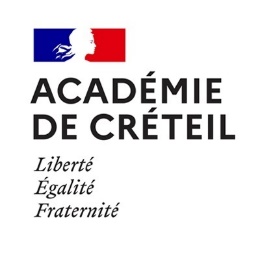 APPEL À PROJETS 
SOMMET DE LA FRANCOPHONIE FRANCE 2024DOSSIER DE CANDIDATURE (Annexe 1)RAPPEL : Les dossiers signés et scannés parviendront à la DAREIC au plus tard le 08 février 2024 (première phase de sélection) ou au plus tard le 04 avril 2024 (deuxième phase de sélection) Instructions :Remplir le cadre de présentation de l’école/l’établissement scolaire ci-dessous.Compléter de façon détaillée chaque section. Préciser le nombre d’élèves concernés et leur classe, le nombre de personnels concernés et leur fonction
Nom de l’école/ de l’établissement :Ville :Adresse postale:Type d’école ou d’établissement (école maternelle, primaire, groupe scolaire, collège, lycée général, technologique, professionnel, polyvalent) : Courriel de l’école/ de l’établissement :Statut de l’école/ de l’établissement (public, privé sous contrat) : Nom du directeur/ du chef d’établissement :Courriel du directeur/du chef d’établissement :Personne référente pour le projet déposé (nom, fonction) : Coordonnées (courriel, téléphone) : PROJET 	Calendrier prévisionnel de mise en œuvre Modalités d’évaluation, de restitution ou retour d’expérienceModalités de pérennisation / durabilité estiméeAvis, signature et cachet de l’IEN/du chef d’établissement :Date :ObjectifsPartenaires (en France, en francophonie etc.)Livrables / résultats attendusActions prévuesCohérence par rapport à la déclinaison  « éducation » du sommetImpact attenduCritères cumulatifs Il s’agit d’une initiative concrète, d’une solution, d’une expérience avec un bénéfice individuel ou collectif sur le plan éducatif (pouvant inclure le champ social, esthétique, intellectuel, émotionnel, sociétal ou économique) ; Le projet illustre la valeur ajoutée que représente la francophonie et sa mise en œuvre a été facilitée par le partage d’une langue commune, en l’occurrence la langue française, entre ses parties prenantes – ce qui n’exclut pas, bien au contraire, une dimension de plurilinguisme et de valorisation des langues de France et du patrimoine linguistique national ; Le projet est construit avec au moins un partenaire situé dans un autre pays francophone; Le projet implique prioritairement les élèves du système éducatif français ainsi que leurs partenaires en francophonie ; Le projet vise un impact durable au sein de l’établissement, de l’académie, du système éducatif et in fine de la société (apport ou création de ressources, formation et échanges d’expertise – y compris de cadres, formateurs et enseignants, sensibilisation des élèves à de grands enjeux sociétaux, partenariats entre établissements), voire transférable/modélisable, susceptible de prolonger l’impact du Sommet ; Le projet éducation et formation entre en résonance avec un grand enjeu sociétal, en particulier (et sans exclure d’autres sujets en lien avec les ambitions du Sommet) :              formation et employabilité -  métiers d’aujourd’hui et de demain - innovation climat et développement durable technologies, numérique, IA et médias (dont éducation aux média) santé et bien-être inclusion sociale et nouvelles formes d’engagement dans la société habitat et mobilité ; autres (en lien avec thème et objectifs du Sommet) : …………………………………………………………………………………………Si vous souhaitez que votre projet soit présenté dans le cadre du Festival à Paris ou à Villers-Cotterêts : le format de présentation est conçu pour toucher une large audience non professionnelle et non avertie sur la question de la francophonie (y compris les familles, les enfants) et qui s’attachera à favoriser la participation et l’inclusion du public.